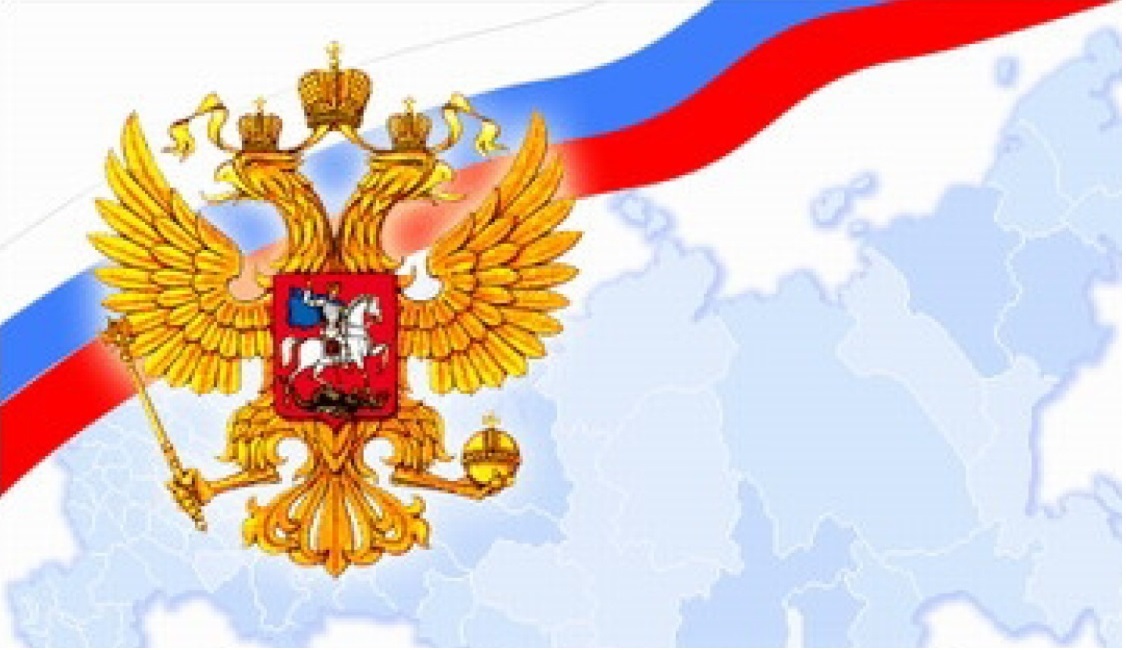 В документе прописываются нормы по всем уровням образования, включая дошкольное, профессиональное–начальное, среднее, высшее и дополнительное.Президент Владимир Путин предложил регионам подумать о введении единой формы в школах.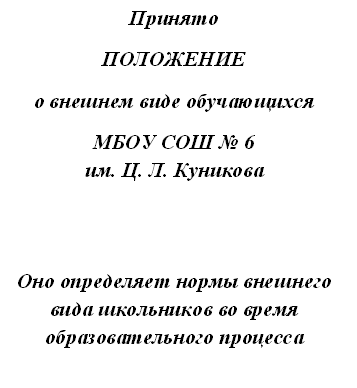 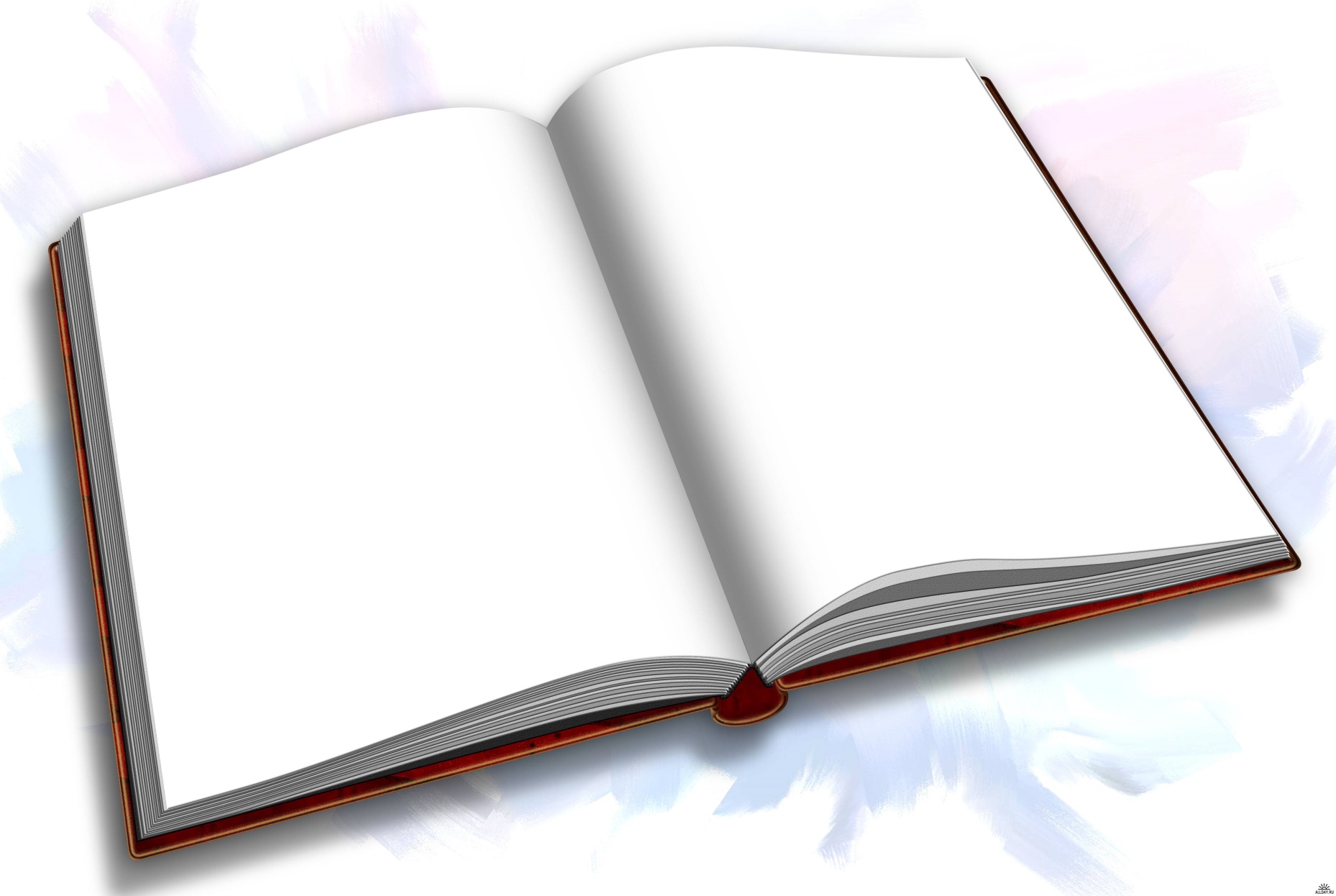 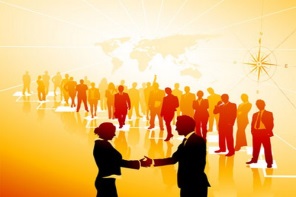 В МБОУ СОШ № 6 установлены следующие виды одежды обучающихся:        Одежда обучающихся: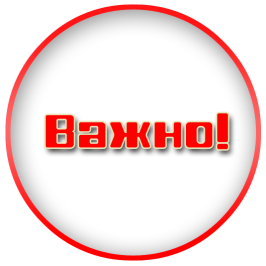 ОПИСАНИЕ ОДЕЖДЫ ДЛЯ МАЛЬЧИКОВ И ЮНОШЕЙ: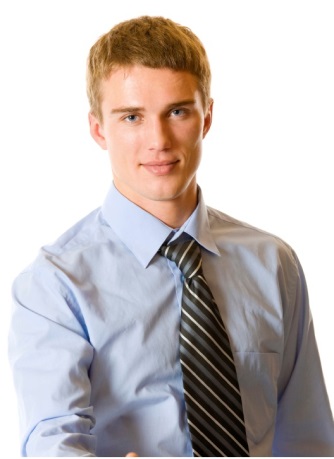 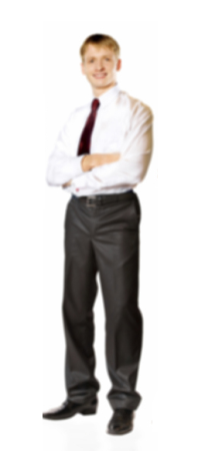 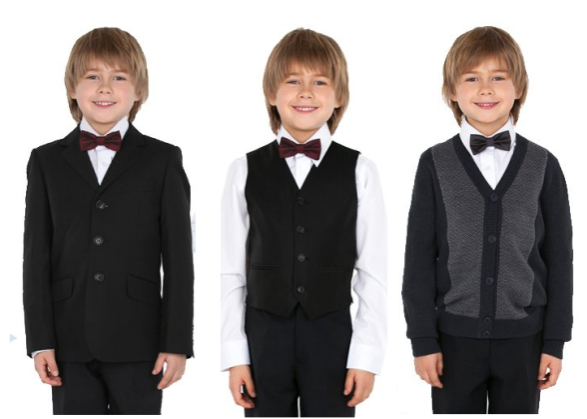 ОПИСАНИЕ ОДЕЖДЫ ДЛЯ ДЕВОЧЕК И ДЕВУШЕК: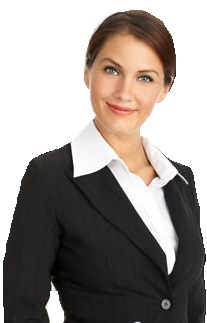 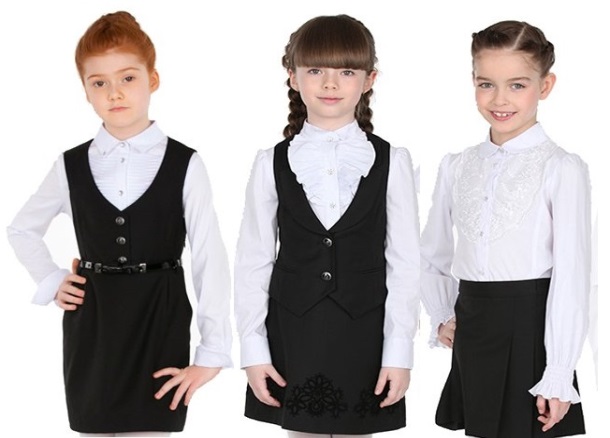 СТРОГО ЗАПРЕЩЕНО: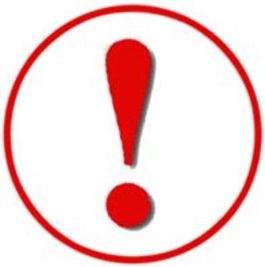 Одежда для активного отдыха (шорты, майки) Пляжная одежда Одежда бельевого стиля Прозрачная одежда (прозрачные вставки) Джинсы Спортивная, пляжная обувь Одежда и обувь очень ярких цветов с вызывающими деталями. Волосы, окрашенные в яркие, неестественные цвета Яркий макияж Массивные аксессуары: серьги, броши, кулоны и кольца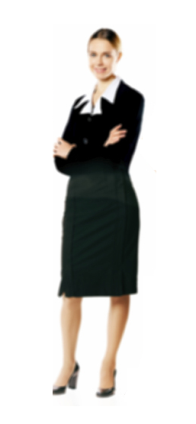 